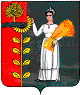                                                      ПОСТАНОВЛЕНИЕАДМИНИСТРАЦИИ СЕЛЬСКОГО ПОСЕЛЕНИЯ ПЕТРОВСКИЙ СЕЛЬСОВЕТ ДОБРИНСКОГО МУНИЦИПАЛЬНОГО РАЙОНА ЛИПЕЦКОЙ ОБЛАСТИ  РОССИЙСКАЯ ФЕДЕРАЦИЯ            12.09.2022г.                   п.свх.Петровский                         № 62О признании утратившим силу постановления администрации  сельского поселения Петровский  сельсовет  Добринского  муниципального района Липецкой области от 24.02.2021г.  № 20   В связи протестом прокуратуры Добринского района Липецкой области                           № 83-2022 от 30.09.2022 года  и  с приведением в соответствие действующему законодательству Российской Федерации нормативно-правовых актов администрации сельского поселения Петровский сельсовет Добринского  муниципального района Липецкой областиПОСТАНОВЛЯЕТ:1.Признать утратившим силу постановление главы администрации сельского поселения Петровский сельсовет от 24.02.2021 № 20 «О создании межведомственной комиссии для оценки и обследования помещения в целях признания его жилым помещением, жилого помещения непригодным для проживания, многоквартирного дома аварийным и подлежащим сносу или реконструкции».    2.Настоящее постановление вступает в силу со дня его официального обнародования.3.Контроль за  исполнением настоящего постановления оставляю за собой.Глава администрации сельского поселения  Петровский сельсовет                                 Н.В.Лычкин